V Praze dne: 13.12.2021             Objednávka                                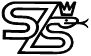              Objednávka                                             Objednávka                                             Objednávka                                             Objednávka                                             Objednávka                                Objednatel:Objednatel:Objednatel:Dodavatel:Dodavatel:Dodavatel:Střední zdravotnická školaRuská 2200/91100 00  Praha 10IČ:                00638765Tel.:             246 090 805Banka:         PPF banka a.s.Číslo účtu:   2003780005/6000Střední zdravotnická školaRuská 2200/91100 00  Praha 10IČ:                00638765Tel.:             246 090 805Banka:         PPF banka a.s.Číslo účtu:   2003780005/6000Střední zdravotnická školaRuská 2200/91100 00  Praha 10IČ:                00638765Tel.:             246 090 805Banka:         PPF banka a.s.Číslo účtu:   2003780005/6000INMAX Partners spol.s.r.o. Pobřežní 249/46186 00 Praha 8IČ:               24296465DIČ:            CZ24296465Tel.:            777309215Banka:        Komerční banka  Číslo účtu:  107-2291920227/0100INMAX Partners spol.s.r.o. Pobřežní 249/46186 00 Praha 8IČ:               24296465DIČ:            CZ24296465Tel.:            777309215Banka:        Komerční banka  Číslo účtu:  107-2291920227/0100INMAX Partners spol.s.r.o. Pobřežní 249/46186 00 Praha 8IČ:               24296465DIČ:            CZ24296465Tel.:            777309215Banka:        Komerční banka  Číslo účtu:  107-2291920227/0100Objednáváme u Vás nábytek dle níže uvedených specifikací:Objednáváme u Vás nábytek dle níže uvedených specifikací:Objednáváme u Vás nábytek dle níže uvedených specifikací:Objednáváme u Vás nábytek dle níže uvedených specifikací:Objednáváme u Vás nábytek dle níže uvedených specifikací:Objednáváme u Vás nábytek dle níže uvedených specifikací:Název produktuPočet ksCena/ks bez DPH(v Kč)Cena/ks bez DPH(v Kč)DPH      Cena celkem(v Kč)      Cena celkem(v Kč)Stůl 140x80 cm – dub 23712,003712,0021%7424,007424,00Kontejner na kolečkách 4 zásuvky hl. 60cm25760,005760,0021%11520,0011520,00Šatní skříň Strong hl. 40 cm - dub16677,006677,0021%6677,006677,00Skříň uzamykatelná Strong dveře plné pravé, nika - dub38,018,008,018,0021%24054,0024054,00Skříň uzamykatelná Strong  / dveře plné pravé  - dub25331,005331,0021%10662,0010662,00Ratifikace ke skříním – výška 2,7 – 4,7( sada 4ks) 6201,00201,0021%1206,001206,000,000,0021%0,000,00Základní sleva 1-3078,00-3078,0021%-3078,00-3078,00Objemná sleva 1-2339,00-2339,0021%-2339,00-2339,00Sleva za platbu předem 1-1123,00-1123,0021%-1123,00-1123,00Sleva stálého odběratele 1-1123,00-1123,0021%-1123,00-1123,00Montáž            18347,008347,0021%8347,008347,00Před slevou - Celkem bez DPH 69890,0069890,00Sleva                    -  7663,00                   -  7663,00Celkem bez DPH                     62227,00                    62227,00Celkem DPH 21%                     13067,67                     13067,67Zaokruhl. 0,090,09Celkem k úhradě po zaokruhl. 75 295,0075 295,00